D7R6RBW/N2CHS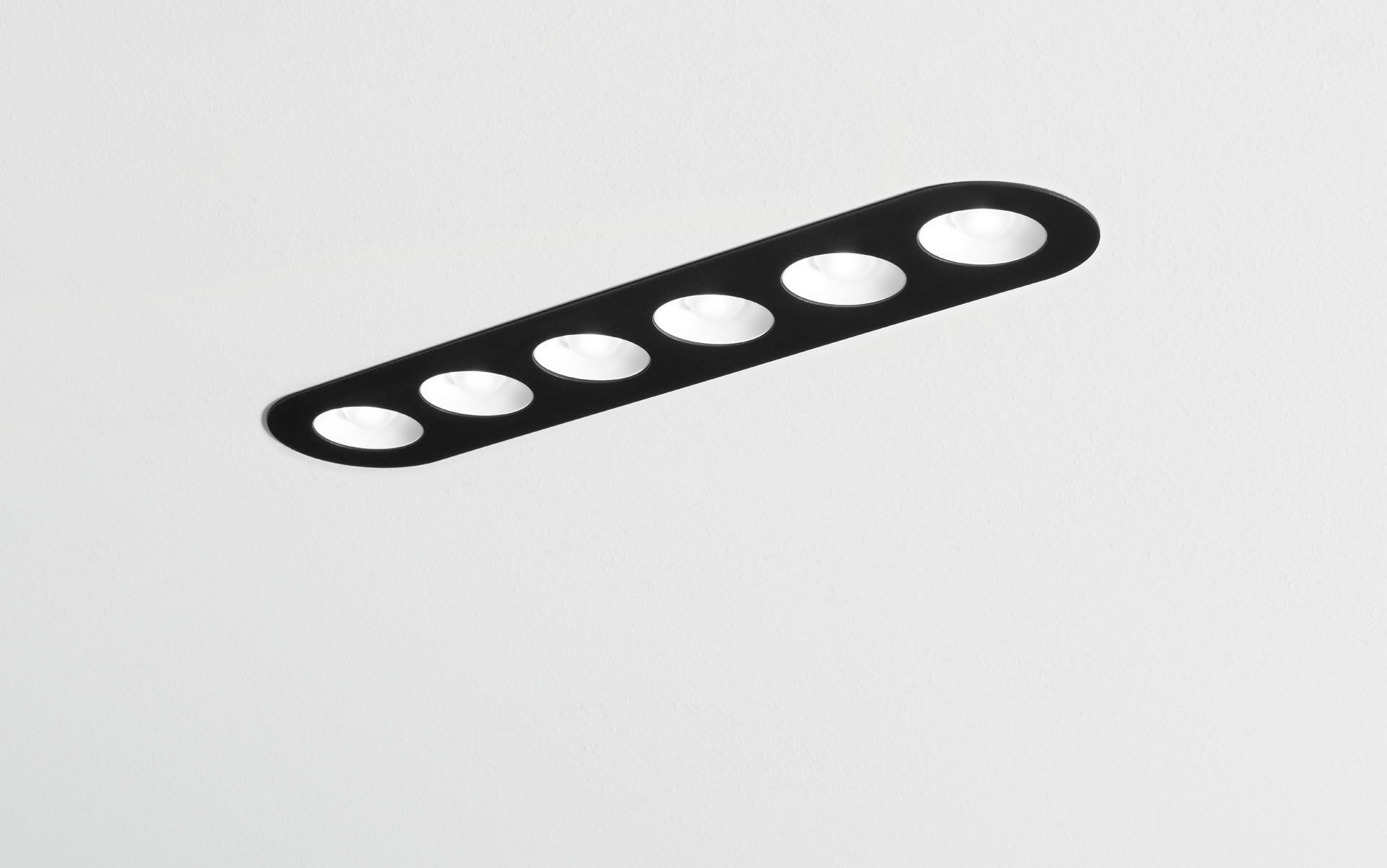 Linjär downligt med runda kanter, svart armaturhus.LED+LENS™ optik, vita cups, polykarbonat, bredstrålande ljusfördelning.6 linser försänkta I runda kupor.Dimensioner: 445 mm x 95 mm x 40 mm.LED+LENS™ en kombination av högeffektsdioder och individuella linser med en pattenterad ytstruktur. Linserna är försänkta i små koppar för en komfortabel ljusupplevelse.Ljusflöde: 2200 lm, Specifikt ljusutbyte: 100 lm/W.Energiförbrukning: 22.0 W, ej dimbar.Frekvens: 50-60Hz AC/DC.Spänning: 220-240V.isoleringsklass: class II.LED med överlägset bibehållningsfaktor; efter 50000 brinntimmar behåller fixturen 93% av sin initiala ljusflöde.Korrelerad färgtemperatura: 4000 K, Färgåtergivning ra: 80.Färgavvikelse tolerans: 3 SDCM.LED+LENS™ med UGR <= 22 och luminanser vid @ 65° cd/m² enligt SS-EN 12464-1 för normala krav.Fotobiologisk säkerhet IEC/TR 62778: RG1.RAL9005 - svart (strukturlack).IP-klassning: IP20.Glödtrådstest: 650°C.5 års garanti på armatur och drivenhet.Certifieringar: CE.Armatur med halogenfritt kablage.Armaturen har utvecklats och framställts enligt standard EN 60598-1 i ett företag som är ISO 9001 och ISO 14001-certifierat.